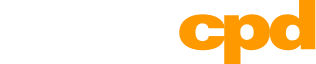 FOUNDATION SEMINAR IN SURGERY AND PERIOPERATIVE MEDICINECase Study 5:  Perioperative Immunosuppressant Management Prepared by Galahad Gu, January 2019Reviewed by the SHPA Surgery and Perioperative Specialty Practice Stream Leadership Committee, February 2019Updated by Galahad Gu, February 2021A 65 year old female presents for a left total hip replacement secondary to osteoarthritis and psoriatic arthritis.  He has a 10 year history of psoriatic arthritis and a 6-7 year history of osteoarthritis.  Her symptoms include stiffness and swelling after exercise, range of motion limitation with her knee giving way every few days which has resulted in falls – this is more likely after exercise or effort.  She has associated arthritis in her fingers, toes, ankles, wrists and elbows and sometimes shoulders with pain, swelling and stiffness, all worse after use.  She has previously been on methotrexate but this was ceased due to pulmonary fibrosis and she is currently managed on NSAIDs and antirheumatic drugs.Question 1:  What are some of the general surgical risks of a patient with rheumatological disease?The patient is seen by you in the preadmission clinic.  Her past medical history and available observations are as follows:PMHx:R) TKR 7 years ago, complicated by wound dehiscence and limited range of motion.  L) Knee arthroscopy 6 years ago, complicated by MRSA infection, multiple wash out and DVTStress fracture L) proximal  tibial  diaphysis Seen in Ortho OP – weight bearing as tolerated, plan for TKROsteoporosis with associated vertebral body fracturesMid-foot fusion 10 years priorUnprovoked PEMultiple PEs in lung dx 2007 at routine presentation to Respiratory OP clinicProvoked DVTs4 episodes, all post R) TKRRespiratory diseaseEx-smoker 10pack/year history, ceased 30 years agoCOPD, emphysema and pulmonary fibrosisMild COPD FEV1 >80% of expectedFrequent LRTI3-4/year. Generally managed by GP with AB. No recent admissions secondary to LRTAll stable clinically and radiologically per respiratory outpatient clinicHypothyroidism – on thyroxineGORD – on PPIHypertension – on antihypertensiveNew systolic murmur noted in PAC- ?Mitral RegurgitationSocial:Smoking: Ex smoker Alcohol: nilLiving arrangements: Home alone, I ADLsWork: Cook, mobilise with SPS
Vital signs:Her medication history is as follows:Allergy:tape – rash/itchaspirin/codeine – chest pain + hot sweats Home medications:Etanercept 50mg subcut every FridayTelmisartan/Amlodipine 80mg/10mg  maneLansoprazole 30mg maneLeflunomide 20mg maneSulfasalazine EN 1000mg BDNaproxen SR 1000mg maneTargin® 10mg/5mg BD Thyroxine 150microg maneSalbutamol MDI 100mcirog PRNQuestion 2:  Is there any medication you would consider withholding before surgery?  Why and for how long? Question 3:  Would your approach change if the patient was on methotrexate, steroids, or rituximab?Question 4 [EXTENSION]:  Is there any medication you would consider giving at this point to optimise her surgical outcome?DetailValue w/UnitsPeripheral Pulse Rate81 Beats/MinuteRespiratory Rate16 br/minSystolic Blood Pressure169 mmHgDiastolic Blood Pressure82 mmHgMean Arterial Pressure111 mmHgOxygen Saturation96 %Oxygen TherapyRoom Air Patient Height152 cmPatient Weight68.8 kgBMI29.8 Haemoglobin130 g/LFerretin25 ug/LCreatinine69 umol/LeGFR80mL/min/1.73m2ECGSR, ventricular ectopics